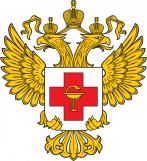 МИНИСТЕРСТВО ЗДРАВООХРАНЕНИЯ РОССИЙСКОЙ ФЕДЕРАЦИИ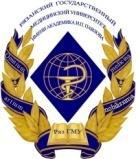 Федеральное государственное бюджетное образовательное учреждениевысшего образования«Рязанский государственный медицинский университетимени академика И.П. Павлова»Министерства здравоохранения Российской ФедерацииВСЕРОССИЙСКАЯ КОНФЕРЕНЦИЯ СТУДЕНТОВ И МОЛОДЫХ УЧЕНЫХ С МЕЖДУНАРОДНЫМ УЧАСТИЕМ«ЕСТЕСТВЕННОНАУЧНЫЕ ОСНОВЫМЕДИКО-БИОЛОГИЧЕСКИХ ЗНАНИЙ»9-10 ноября 2017 годаТрадиционной темой конференции является обсуждение идей, достижений и опыта в области развития естественнонаучных основ медицинских знаний. Успешное взаимодействие специалистов и педагогов, научно-практическое обогащение способны обеспечить высокое качество подготовки специалистов здравоохранения.Мы рады пригласить к участию:студентов, молодых ученых и аспирантов;молодых специалистов, преподавателей;молодых врачей, интересующихся перспективами применения инновационных технологий в своей клинической практике;специалистов, имеющих опыт междисциплинарной работы в образовании и медицине.Приоритетные вопросы:Актуальные вопросы современной биологии.Математическое моделирование и прогнозирование в медицинских приложениях.Физические методы и средства диагностики и лечения заболеваний.Биомеханика, проблемы коррекции и лечения опорно-двигательного аппарата.Интеллектуальная обработка медицинских данных.Инфокоммуникационные технологии в медицине.Обмен опытом научно-исследовательской работы и практической деятельности. Информационные технологии в здравоохранении. Физико-химические основы технологий медикаментозной терапии заболеваний.Биотехнические и медицинские аппараты, системы, комплексы.Инновационные педагогические технологии в преподавании естественнонаучных дисциплин.Организационный комитет готов рассмотреть любую тематику, близкую к указанным приоритетным направлениям работы конференции.Участие в конференции и публикация тезисов – бесплатные!Заочное участие в конференции предусмотрено в следующей форме: публикация тезисов в сборнике трудов конференции с размещением в РИНЦ.  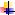 Организационный комитет обеспечивает иногородним участникам размещение в студенческом общежитии/гостинице.Срок подачи тезисов для публикации – до 25 октября 2017 года. Тезисы необходимо загрузить через портал электронной подачи тезисов: http://konf.rzgmu.ru/events/12/ . Тезисы, не соответствующие требованиям (указаны на странице регистрации), не будут приняты к опубликованию.Также для участия в конференции необходимо отправить заявку на электронный адрес: mfmiconference@mail.ru с указанием следующей информации:Очное участие в конференции предусмотрено в следующих формах:круглые столы и дискуссионные группы;открытые лекции;«Фестиваль педагогической науки»;мастер-классы и тренинги;интерактивные игры;культурная программа.Организационный комитет готов рассмотреть предложения о проведении лекций, мастер-классов.Срок подачи заявок на участие и тезисов до 25 октября 2017 года! Заявки и тезисы, поступившие после 25 октября 2017 года, могут быть не приняты к публикации.Контактная информация:e-mail: mfmiconference @mail.ruТел.: (4912) 46-08-99- кафедра математики, физики и медицинской информатики РязГМУ;Ответственный секретарь Оргкомитета: Кривушин Александр АндреевичЗаявка - 2017Заявка - 2017Ф.И.О.Полное наименованиеместа работы/учебного заведенияСокращенноенаименованиеучебного заведенияДолжностьУченое званиеУченая степеньФакультетКурсФорма участияТема доклада для публикации,презентации, круглогостола или мастер-классаКонтактный телефонАдрес электроннойпочты